ПРОЕКТ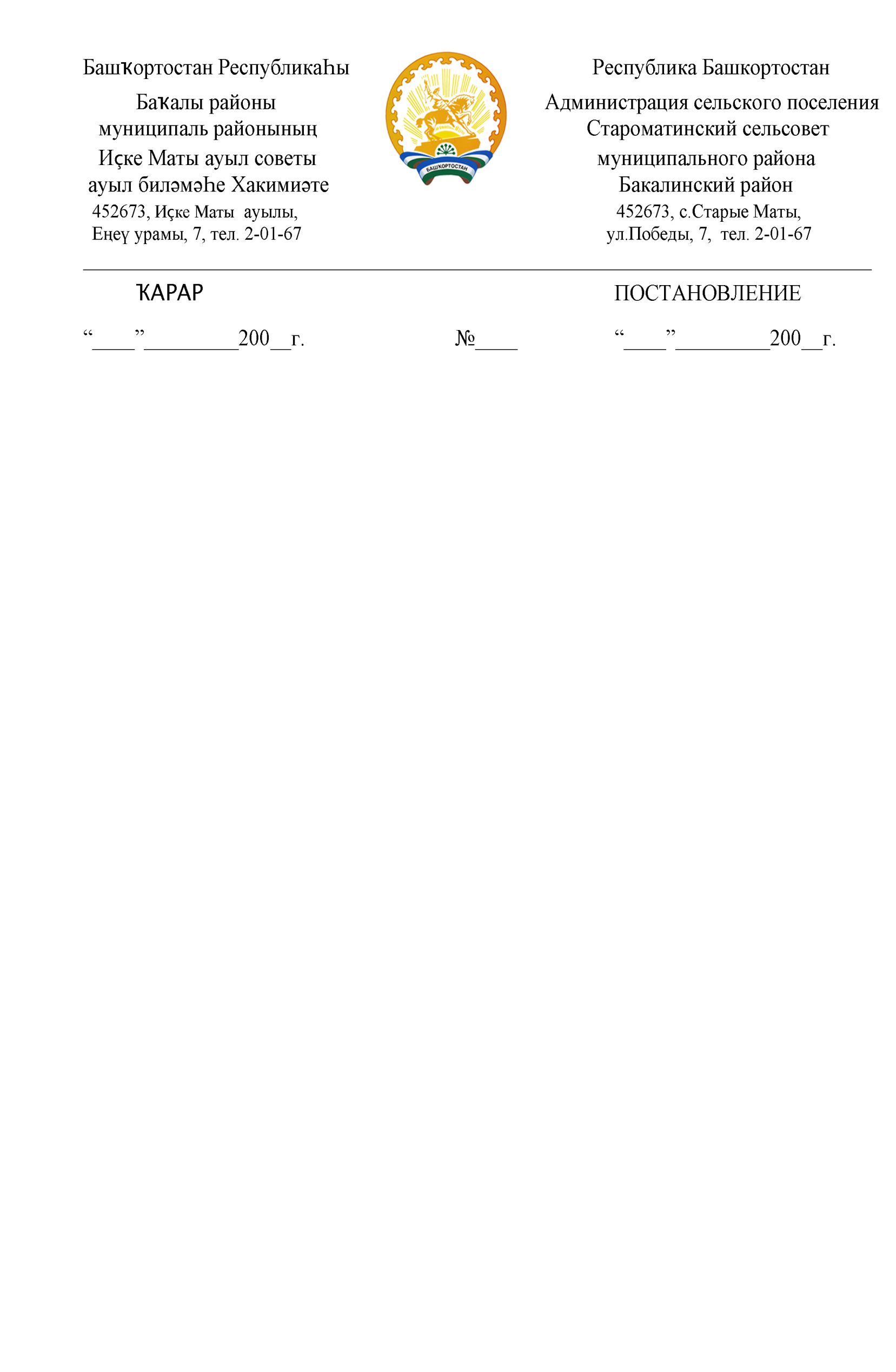                     КАРАР                                                                               ПОСТАНОВЛЕНИЕ«_____» _________ 2019 г        № _____       «_____» _________ 2019 г	О внесении изменений в Инструкцию по делопроизводству	Администрация сельского поселения Староматинский сельсовет муниципального района Бакалинский район  Республики БашкортостанПОСТАНОВЛЯЕТ:Внести изменения в Инструкцию по делопроизводству в администрации сельского поселения Староматинский сельсовет муниципального района Бакалинский район  Республики Башкортостан, изложив приложения № 1-6 согласно приложению.Контроль за исполнением настоящего постановления возложить на управляющего делами Шарифуллину Р.Р.Глава администрации                                                 сельского поселенияСтароматинский сельсоветмуниципального районаБакалинский район РБ                                                                           Т.В. Кудряшова Приложение № 1ҠАРАР                                                              ПОСТАНОВЛЕНИЕОбразец бланка постановленияПриложение № 2ҠАРАР                                                              ПОСТАНОВЛЕНИЕ«___» __________ 2019 й.			№______      		  «___»____________ 2019 г.Об утверждении программы «Социальная поддержка населения муниципального района Бакалинский район Республики Башкортостан на 2016-2018 годы»В целях…__________________________________________________________________						(основание) Администрация сельского поселения Староматинский сельсовет муниципального района Бакалинский район Республики БашкортостанПОСТАНОВЛЯЕТ:1. Утвердить …..2. Исполнителям ...3. Контроль за исполнением …Глава сельского поселения  Староматинский сельсоветмуниципального районаБакалинский район Республики Башкортостан      			подпись		расшифровка подписи    			  		                		                                                                                                                                       Приложение №3«___» __________ 2019 й.	            №______                 «___»____________ 2019 г.Образец бланка распоряженияПриложение № 4«___» __________ 2019 й.	             №______                 «___»____________ 2019 г.текстГлава сельского поселения  Староматинский сельсоветмуниципального районаБакалинский район Республики Башкортостан      			подпись		расшифровка подписи    			образец оформления распоряженийПриложение № 5Образец бланка письмаПриложение № 6Исходящий №от  «    »________2019г.Заместителю Премьер – министраПравительства Республики БашкортостанИ.О. Фамилия        На Ваш  № 2-1-495-888-П  от 15.04. 2016 года о ……… администрация сельского поселения Староматинский сельсовет  муниципального района Бакалинский район Республики Башкортостан сообщает,  ……………………..Глава сельского поселения  Староматинский сельсоветмуниципального районаБакалинский район Республики Башкортостан                     подпись                                   расшифровка подписи    			 ФИО исполнителяТел.                                                  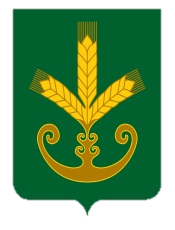 Башкортостан РеспубликаҺыБакалы районы муниципаль районыныңИςке Маты ауыл советыауыл биләмәһе Хакимиәте452673, Иςке Маты ауылыЕңеү урамы, 7, тел. 2-01-67           https://stmaty.ru           e-mail: st.maty_ss@mail.ruРеспублика БашкортостанАдминистрация сельского поселенияСтароматинский сельсоветмуниципального районаБакалинский район452673, с. Старые Матыул. Победы, 7, тел. 2-01-67            https://stmaty.ru           e-mail: st.maty_ss@mail.ruБашкортостан РеспубликаҺыБакалы районы муниципаль районыныңИςке Маты ауыл советыауыл биләмәһе Хакимиәте452673, Иςке Маты ауылыЕңеү урамы, 7, тел. 2-01-67           https://stmaty.ru           e-mail: st.maty_ss@mail.ruРеспублика БашкортостанАдминистрация сельского поселенияСтароматинский сельсоветмуниципального районаБакалинский район452673, с. Старые Матыул. Победы, 7, тел. 2-01-67            https://stmaty.ru           e-mail: st.maty_ss@mail.ruБашкортостан РеспубликаҺыБакалы районы муниципаль районыныңИςке Маты ауыл советыауыл биләмәһе Хакимиәте452673, Иςке Маты ауылыЕңеү урамы, 7, тел. 2-01-67           https://stmaty.ru           e-mail: st.maty_ss@mail.ruРеспублика БашкортостанАдминистрация сельского поселенияСтароматинский сельсоветмуниципального районаБакалинский район452673, с. Старые Матыул. Победы, 7, тел. 2-01-67            https://stmaty.ru           e-mail: st.maty_ss@mail.ruБОЙОРОКРАСПОРЯЖЕНИЕБашкортостан РеспубликаҺыБакалы районы муниципаль районыныңИςке Маты ауыл советыауыл биләмәһе Хакимиәте452673, Иςке Маты ауылыЕңеү урамы, 7, тел. 2-01-67           https://stmaty.ru           e-mail: st.maty_ss@mail.ruРеспублика БашкортостанАдминистрация сельского поселенияСтароматинский сельсоветмуниципального районаБакалинский район452673, с. Старые Матыул. Победы, 7, тел. 2-01-67            https://stmaty.ru           e-mail: st.maty_ss@mail.ruБОЙОРОКРАСПОРЯЖЕНИЕБашкортостан РеспубликаҺыБакалы районы муниципаль районыныңИςке Маты ауыл советыауыл биләмәһе Хакимиәте452673, Иςке Маты ауылыЕңеү урамы, 7, тел. 2-01-67           https://stmaty.ru           e-mail: st.maty_ss@mail.ruРеспублика БашкортостанАдминистрация сельского поселенияСтароматинский сельсоветмуниципального районаБакалинский район452673, с. Старые Матыул. Победы, 7, тел. 2-01-67            https://stmaty.ru           e-mail: st.maty_ss@mail.ruБашкортостан РеспубликаҺыБакалы районы муниципаль районыныңИςке Маты ауыл советыауыл биләмәһе Хакимиәте452673, Иςке Маты ауылыЕңеү урамы, 7, тел. 2-01-67           https://stmaty.ru           e-mail: st.maty_ss@mail.ruРеспублика БашкортостанАдминистрация сельского поселенияСтароматинский сельсоветмуниципального районаБакалинский район452673, с. Старые Матыул. Победы, 7, тел. 2-01-67 https://stmaty.rue-mail: st.maty_ss@mail.ru